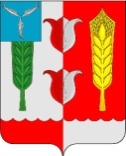 СЕЛЬСКИЙ СОВЕТРУКОПОЛЬСКОГО МУНИЦИПАЛЬНОГО ОБРАЗОВАНИЯКРАСНОПАРТИЗАНСКОГО МУНИЦИПАЛЬНОГО РАЙОНАСАРАТОВСКОЙ ОБЛАСТИ                                                    РЕШЕНИЕ29 сентября 2021 года                                                                            № 162                                            В соответствии с Градостроительным кодексом Российской Федерации, Земельным кодексом Российской Федерации, Федеральным законом «Об общих принципах организации местного самоуправления в Российской Федерации», Федеральным законом от 03.08.2019 года №342-ФЗ “О внесении изменений в Градостроительный кодекс Российской Федерации и отдельные законодательные акты Российской Федерации”, иными законами и нормативными правовыми актами Российской Федерации, законами и иными нормативными правовыми актами Саратовской области, Краснопартизанского муниципального района, Уставом Рукопольского муниципального образования, а также с учетом положений иных актов и документов, определяющих основные направления социально-экономического и градостроительного развития поселений Рукопольского муниципального образования, охраны его культурного наследия, окружающей среды и рационального использования природных ресурсов,  Сельский Совет РЕШИЛ:1. Внести в графическую часть Правил землепользования и застройки Рукопольского муниципального образования Краснопартизанского муниципального района Саратовской области принятые  решением Сельского Совета Рукопольского муниципального образования Краснопартизанского муниципального района Саратовской области 30.12.2016 года №221 следующие изменения:Образовать на территории общего пользования (ТОП) расположенную в 140 метрах северо-восточнее земельного участка с кадастровым номером 64:18:120301:513 в с. Милорадовка, зону Сх2 (зона, занятая объектами сельскохозяйственного назначения) примерной площадью 0,7 га;Расширить границы зоны Сх2, образовать на территории общего пользования (ТОП) расположенной в 40 метрах западнее земельного участка с кадастровым номером 64:18:120301:178 в с. Милорадовка, зону Сх2 (зона, занятая объектами сельскохозяйственного назначения) примерной площадью 0,7 га;Образовать на территории общего пользования (ТОП) расположенную в 70 метрах восточнее земельного участка с кадастровым номером 64:18:120301:152 в с. Милорадовка, зону Сх2 (зона, занятая объектами сельскохозяйственного назначения) примерной площадью 1,5 га;Перевести часть зоны ТОП (территория общего пользования) расположенную в 15 метрах от южной и западной границы земельного участка с кадастровым номером 64:18:150501:133 в п. Октябрьский, в зону Сх2 (зона, занятая объектами сельскохозяйственного назначения) примерной площадью 1,4 га;Перевести зону П2 (Коммунально-складская зона) реестровый номер 64:18-7.128, учетный номер 64:18.1.1123 расположенную на земельных участках с кадастровыми номерами 64:18:150501:133, 64:18:150501:129 в п. Октябрьский, в зону Сх2 (зона, занятая объектами сельскохозяйственного назначения) в связи с тем, что земельные участки имеют вид разрешенного использования для размещения объектов сельскохозяйственного назначения.2. Настоящее решение подлежит опубликованию в информационном сборнике «Рукопольский вестник» и на официальном сайте Рукопольского муниципального образования.         3. Контроль за исполнением данного решения возложить на заместителя главы администрации  Рукопольского муниципального образования Сергунина А.Н.Секретарь Сельского СоветаРукопольского муниципального образования                                 С.В. Шигаева О внесении изменений в решение Сельского  Совета  № 221 от 30.12.2016г. «Об утверждении Правил землепользования и застройки Рукопольского муниципального образования Краснопартизанского муниципального района Саратовской области»